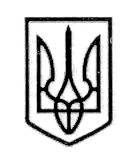                                                  УКРАЇНА                 СТОРОЖИНЕЦЬКА МІСЬКА РАДАЧЕРНІВЕЦЬКОГО  РАЙОНУЧЕРНІВЕЦЬКОЇ ОБЛАСТІХХХІІІ позачергова сесія VІІІ скликання                          Р  І  Ш  Е  Н  Н  Я     №      -33/202322 вересня 2023 року                                                                             м. СторожинецьПро затвердження Програми профілактики правопорушень у сфері забезпечення економічної безпеки держави на території Сторожинецької міської територіальної громади на 2023 рік Відповідно до законів України "Про місцеве самоврядування в Україні", "Про Бюро економічної безпеки України", Бюджетного кодексу України, Положення про Територіальне управління Бюро економічної безпеки України у Чернівецькій області, затвердженого Наказом Бюро економічної безпеки України від 05.09.2023 року № 247, враховуючи лист Територіального управління Бюро економічної безпеки у Чернівецькій області від 12.09.2023 року № 21/91537-23, з метою виконання стратегічних цілей та завдань з виявлення, припинення та розслідувань кримінальних правопорушень, що посягають на функціонування економіки у Чернівецькій області та Сторожинецької територіальної громади, міська  рада вирішила:1. Затвердити Програму профілактики правопорушень у сфері забезпечення економічної безпеки держави на території Сторожинецької міської територіальної громади на 2023 рік (далі – Програма), що додається.2. Фінансовому відділу Сторожинецької міської ради при внесені змін до міського бюджету на 2023 рік, передбачити фінансування витрат, пов’язаних з виконанням Програми.3. Відділу документообігу та контролю (М. БАЛАНЮК) забезпечити оприлюднення рішення на офіційному веб-сайті Сторожинецької міської ради Чернівецького району Чернівецької області.4. Дане рішення набуває чинності з моменту оприлюднення.  5. Організацію виконання даного рішення покласти на інспектора з питань надзвичайних ситуацій та цивільного захисту населення і території Сторожинецької міської ради (Д. МІСИКА).  Продовження  рішення  XXХІІІ позачергової сесії VІІІ скликання від 22 вересня 2023 р. №    -33/2023  6. Контроль за виконанням рішення покласти на першого заступника міського голови Ігоря БЕЛЕНЧУКА та постійну комісію міської ради з питань регламенту, депутатської діяльності, законності, правопорядку, взаємодії з правоохоронними органами, протидії корупції, охорони прав, свобод і законних інтересів громадян, інформованості населення (Р.СУМАРЮК).Сторожинецький міський голова                                            Ігор МАТЕЙЧУКВиконавець:Інспектор з питань НС та ЦЗ населення та території                                                      Дмитро МІСИК               Погоджено:	Секретар міської ради                                                       Дмитро БОЙЧУК Перший заступник міського голови                                Ігор БЕЛЕНЧУКГоловний спеціаліст Фінансового відділу (в.о. начальника Фінансового відділу)                            Альона ШУТАК            Начальник відділу бухгалтерського обліку та звітності,головний бухгалтер                                                           Марія ГРЕЗЮК Начальник відділу економічного розвитку, торгівлі, інвестицій та державних закупівель                Юрій ДАНЕЛЮК Начальник відділу організаційної та кадрової роботи                                   Ольга ПАЛАДІЙ  Начальник юридичного відділу                                       Олексій КОЗЛОВ Начальник  відділудокументообігу та контролю                                            Микола БАЛАНЮКГолова комісії з питань регламенту, депутатської діяльності, законності, правопорядку взаємодії з правоохоронними органами, протидії корупції, охорони прав, свобод законних інтересів громадян, інформованості населення                                                Ростислава СУМАРЮК                                                                                                                           